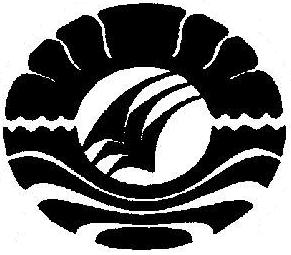 SKRIPSIMANAJEMEN KURIKULUM DAN PEMBELAJARAN DALAM PERSPEKTIF MANAJEMEN BERBASIS SEKOLAH PADA 
SMP NEGERI 6 LABAKKANG LAB SCHOOL UNM 
KEC. LABAKKANG KAB. PANKEPA.NIRWANAJURUSAN ADMINISTRASI PENDIDIKANFAKULTAS ILMU PENDIDIKANUNIVERSITAS NEGERI MAKASSAR2016